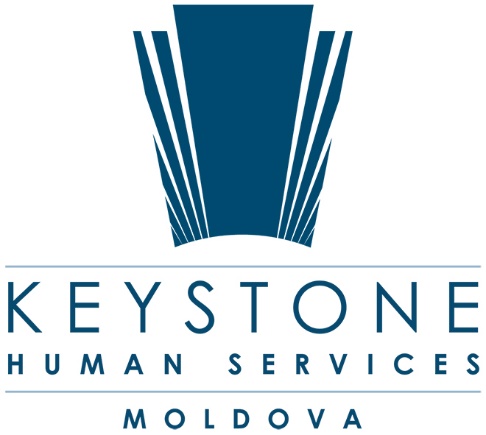 TERMENI DE REFERINŢĂ
Consultant(ă) / companie pentru crearea unei pagini webInformaţie generală A.O. Keystone Moldova implementează proiectul „Self-advocacy 2.0” cu suportul IM Swedish Development Partner. Una dintre activitățile proiectului se referă la crearea unei platforme informaționale (pagină web) pentru părinții persoanelor cu dizabilități. Scopul platformei este de a asigura accesul la informații privind diferite aspecte ce țin de dizabilitate pentru persoanele cu dizabilități, părinții și persoanele de suport ale acestora, specialiștii care activează în domeniul protecției sociale și incluziunii sociale a persoanelor cu dizabilități, alte persoane interesate. Pagina web va fi ușor de utilizat de către vizitatori.Keystone Moldova contractează o persoană fizică sau o companie care, în colaborare cu angajatorul, va elabora structura și design-ul unei pagini web, va asigura realizarea tehnică a acesteia şi o va posta pe internet. Consultantul va asigura instruirea persoanei responsabile din cadrul Keystone Moldova privind administrarea şi menţinerea paginii web elaborate şi va coordona toate activităţile cu persoana responsabilă din cadrul organizației. Descrierea generală a paginii webStructura paginii va conține mai multe compartimente și sub-compartimente; Posibilitate de a configura compartimentele site-ului cu adăugarea de noi compartimente;Posibilitatea de a plasa materiale de diferit format (ex. PDF, Word, Excell, video și audio, PPT);Posibilitatea de a atașa imagini și de a crea galerii foto și video;Căutare a informației plasate pe site (căutare globală și căutare avansată în fiecare compartiment al paginii web în baza cuvintelor-cheie);Interconectarea site-ului cu rețelele sociale (Facebook, Instagram, Vkontacte, Odnoklassniki);Compatibilitatea cu diferite dispozitive de afișare a conținutului paginii web - Bootstrap v3 (ex: calculatoare desktop, tablete, telefoane mobile);Pagina web accesibilă pentru utilizatorii cu dizabilități senzoriale - W3C Web Accessibility Initiative (ex. posibilitate de schimbare a mărimii fontului, posibilitatea de a accesa informația în format audio etc.);Posibilitatea de a accesa link-uri ale altor instituții, organizații, legislație, rapoarte etc. ;Plasarea de logo-uri ale organizațiilor;Elaborare și administrare în trei versiuni lingvistice: Română cu folosirea diacriticelor (ş, ţ, ă, î. â), Rusă, EnglezăOpțiunea versiunii tipar a paginii;Vizualizare corectă în diferite aplicații browser (Microsoft Internet Explorer, Microsoft Edge, Mozilla Firefox, Google Chrome, Opera, Safari, Brave); Compatibilitate cu sisteme de căutare (Google, Bing, Yandex); Posibilitatea de a monitoriza numărul vizitatorilor prin Google Analytics;Sarcinile consultantului: Crearea a 3 variante de  web design și ajustarea acestora în conformitate cu solicitările angajatorului;Asistență în punerea paginii web în producție; Asistență pe perioada de pilotare a paginii web; Asistență în testarea de acceptare a paginii web; Soluționarea deficiențelor identificate pe perioada de pilotare și la testarea de acceptare; Instruirea personalului Keystone Moldova ce va lucra cu web site-ul (cu privire la gestionarea paginii web, plasarea și ștergerea informației etc.); Elaborarea produselor aferente proiectului (prezentate mai jos);Suport tehnic și garanție post-livrare pentru web site pe perioadă de 12 luni de la semnarea actului de recepționare finală a lucrărilor. Elaborarea paginii web se va realiza în conformitate cu următoarele Standarde: SMV ISO CEI 15288:2009 ”Ingineria sistemelor și software-ului. Procesele ciclului de viață al sistemului”SM ISO 13407:2006 ”Procese de proiectare centrate pe operatorul uman pentru sisteme interactive”SM ISO/TR 18529:2006 ”Ergonomie. Ergonomia interacțiunii om-sistem. Descrierea procesului ciclului de viață centrate pe operatorul uman”RT 38370656002:2006 ”Procesele ciclului de viață al software-ului” În procesul de conceptualizare și dezvoltare a paginii web se vor aplica principiile expuse în următoarele ghiduri și recomandări internaționale:Recomandările World Wide Web Consortium (W3C) ( http://www.w3c.org ) privind calitatea conținutului paginilor Web, posibilitățile vizualizării corecte a informației, folosind exploratoare Internet larg utilizate și compatibilitatea cu diferite platforme informatice;Recomandările WAI (Web Accessibility Initiative) ( http://www.w3c.org/WAI ) privind asigurarea posibilității utilizării resurselor site-urilor de către persoanele cu dizabilități;Recomandările WCAG (Web Content Accessibility Guidelines) http://www.w3.org/TR/WCAG20)Recomandările W3C ( http://validator.w3.org ) privind testarea paginilor web, care trebuie să asigure posibilitatea vizualizării corecte în diferite aplicații browser (Microsoft Internet Explorer, Microsoft Edge, Mozilla Firefox, Google Chrome, Opera, Safari, Brave).Toate paginile web site-ului se vor testa în conformitate cu aceste recomandări.Este previzionată plasarea următoarelor categorii de date pe web site:pagini HTML cu conținut textual și grafic;versiune de tipar imprimabil în format A4 pentru toate paginile HTML afișate;listă de documente paginate și facilități de filtrare după anul și luna publicării documentelor;întrebări frecvente (F.A.Q);galerii foto;galerii video;prezentări multimedia;Feedback (mecanism de recepționare a mesajelor Internauților expediate în adresa responsabililor paginii web).Lista produselor aferente proiectului Web site-ul instalat, configurat și completat; Codul sursă complet al modulelor și componentelor necesare produsului livrat. Conceptul web site-ului, 3 versiuni de design + versiunea finală de design. Produsul final împachetat pentru instalare facilă în mediul tehnologic. Documentul privind configurarea și desfășurarea sistemului (deployment). Manualul Administratorului. Manualul Utilizatorului. Materiale aferente instruirii utilizatorilor web site-ului. Planul de testare și rezultatele testării funcționale, de performanță, de securitate. Acord SLA (Service Licence Agreement) semnat cu Keystone Moldova pentru perioada de mentenanță, garanție și suport (12 luni după lansarea produsului). DVD, flash-stick cu toate produsele de proiect. Planul prealabil de executare a lucrărilor pe săptămâni Cerințe specifice fată de Companie / SpecialistExperiență de elaborare și menținere a paginilor web;Experiență de a asigura transferul de cunoștințe privind administrarea paginilor web către persoanele interesate;Abilitatea de a lucra în termeni de timp restrânși;Flexibilitate. Dosarul pentru concursDescrierea experienței de a realizare a lucrărilor de complexitate similară (CV); Descrierea soluției propuse; Descrierea sistemului de management al conținutului paginii web; Descrierea componentelor serviciilor web-hosting necesare pentru asigurarea soluției propuse.Oferta financiară, cu respectarea formatului de mai jos:Compania / Specialistul interesat va depune dosarul la adresa: khsima@keystonehumanservices.org cu indicarea “Pagina Web” în linia de subiect. Data limită pentru prezentarea ofertelor: 10 Septembrie 2019. Pentru informaţii suplimentare contactaţi: Natalia Cojocaru, coordonator proiecteMob: 060488188e-mail: ncojocaru@keystonehumanservices.orgwww.keystonemoldova.mdLucrăriS1S2S3S4S5S6S7S8S9S10S11S1212 LuniElaborare design concept web site (Frontend)Elaborarea design structura și toate paginile web (Frontend + Backend)Dezvoltarea codului program al web site-ului  (Backend)Instalarea și configurarea  web site, încărcarea conținutului(Frontend + Backend)Instruire privind gestionare, încărcare conținut web siteLansare oficialăPrezentarea structurii și funcționalității web site-ului în cadrul unei ședințeServicii de garanțieDenumirea bunurilor şi/sau a serviciilorCantitateaPreţ unitar    (cu TVA)Suma
(cu TVA)Servicii design web (FRONTEND)Servicii programare web (BACKEND )Servicii de punerea paginii web în producțieServicii de instruire Servicii elaborare documentație tehnicăServicii suport SLATOTAL 